Maths in EYFS May 22statements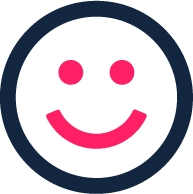 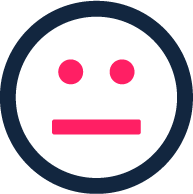 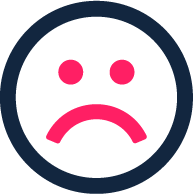 I like learning at my schoolI enjoy my math’s lessonsMath’s lessons are really importantI understand what I’m taught in my math’s lessonsMy teacher sets me challenging tasksMy teachers tell me how to make my work betterTeachers help me when I’m stuckI make good progressI know what my next targets are and what I have to do to achieve themMy school expects me to work hardQUESTIONANSWERANSWERANSWERWhat have you been learning about in your math’s lessons? Counting in 10s and number bonds.Counting in 10s and number bonds.Counting in 10s and number bonds.How and where do you complete your mathematics at school? Math’s table. On the carpet and in the other areas. Math’s table. On the carpet and in the other areas. Math’s table. On the carpet and in the other areas. What have you enjoyed learning about most in math’s?Numberblocks and learning about numbers. 2 and 16 is 18. Numberblocks and learning about numbers. 2 and 16 is 18. Numberblocks and learning about numbers. 2 and 16 is 18. What have disliked learning about in math’s?I like all math’s. I like all math’s. I like all math’s. 